Проект по ПДД во второй          младшей группе на тему: «Малыши и дорога.»составили : воспитатели: Сергеева Виктория ЮрьевнаКрылосова  Дарья НиколаевнаТема проекта: «Малыши и дорога»Актуальность: Повседневная жизнь обычного гражданина на дороге таит множество опасностей. С развитием техники в нашей стране, как и во всем мире, увеличивается количество дорожно-транспортных происшествий. С самого раннего детства ребенок становится участником дорожного движения: он или пешеход, который вместе с родителями идет по улице, или пассажир, который едет в маршрутном транспорте, автомобиле с родителями. Дорога, улица манит ребенка своей неизведанностью, многообразием впечатлений, необычностью ситуаций.  Маленькие дети – особая   категория   пешеходов   и  пассажиров. У детей отсутствует защитная    психологическая     реакция   на      дорожную обстановку,    которая   свойственна взрослым.  Их жажда знаний, желание постоянно открывать что-то новое часто ставят  ребенка перед реальными опасностями, в частности  и на улицах большого города. Чтобы интересного было больше, чем опасного, необходимо уже в младшей группе детского сада изучать с детьми правила дорожного движения и формировать у них навыки осознанного безопасного поведения на улицах.Данный проект в рамках модульного курса игрового обучения дошкольников правилам дорожного движения в летний оздоровительный период должен способствовать обобщению первичных представлений о ПДД и формированию у детей необходимых умений и навыков, выработке положительных, устойчивых привычек безопасного поведения на дороге.Цель проекта: Создание условий для формирования у детей младшего дошкольного возраста знаний о правилах безопасности дорожного движения в качестве пешехода.Задачи:Формировать представление об улице: объяснить, для чего предназначен тротуар, проезжая часть, почему транспорт может быть опасным.Познакомить детей с элементарными правилами дорожного движения (быть внимательным, идти только по тротуару за руку с взрослым, по правой его стороне, переходить дорогу только по пешеходному переходу и на зеленый свет светофора) и с дорожным знаком «Пешеходный переход».Воспитывать внимание и умение ориентироваться на сигналы светофора.Привлечь родителей к участию в проектной деятельности.Тип проекта: групповой, практико-ориентированный, творческо-познавательный.Интеграция познавательных областей: познавательное развитие, речевое развитие, художественно-эстетическое развитие, физическое развитие, социально-коммуникативное развитие.Продолжительность: краткосрочный Сроки реализации: с 07.11- 10.11.2023гУчастники: дети младшей группы, воспитатели, родители.Ожидаемые результаты:Дошкольники познакомятся с элементарными правилами дорожного движения.Дети научатся ориентироваться на сигналы светофора и правильно переходить через дорогу по пешеходному переходу на зеленый свет светофора.Создание макетов улицы и светофора совместно с родителями.Создание лепбука совместно с родителями.Продукт:Макет улицыМакет светофораЛепбукКонспект  ООД «Крошка Кот и переход»Этапы реализации проекта:Этап–ПодготовительныйПостановка цели, задач, определение актуальности проектаПодбор методической литературы, наглядно–иллюстративного материала для реализации проектаПодбор детской художественной литературы. Стихи и произведения для рассматривания и обсуждения с детьми.Организация предметно-развивающей среды в группеСкачать мультфильм «Смешарики» («Азбука безопасности»)Привлечь родителей к изготовлению макета улицы, светофора и атрибутов к подвижным играмСделать макет дороги2 этап- ОсновнойПальчиковая гимнастика «Это улица моя»Целевая прогулка «Улица города"Рассказ воспитателя «Улица, на которой расположен детский сад»Просмотр	мультфильма	«Смешарики»	(«Азбука	безопасности»)	и обсуждение с детьми дорожных ситуаций.Чтение художественных произведений и стихотворений: С. Михалков «Светофор»;В. Семернин «Запрещается-разрешается» (отрывок из стихотворения); В. Головко «Правила движения»;А.Северный«Светофор»; О. Бедарев «Если бы…»;Я.	Пишумов	«Посмотри,	где	переход»,	«Машины»,	«Пешеходный светофор»;О.Тарутин «Для чего нам светофор»; Г. Косова «Безопасная дорога»;«Смешарики–малышам Потешки-ПДДшки»;«Сказка про огоньки».Загадки про светофор, пешеходный переходБеседа«Светофор–друг ребят»Рассматривание плакатов «Правила поведения на улице»Досуг«Юные пешеходы»Подвижные игры «Цветные автомобили и пешеходы»,«Воробушки и автомобиль», «Пешеходы».Дидактические игры «Красный, желтый, зеленый», «Слева, справа», «Как устроена улица».Игровые ситуации «Мы по улице идем»,«Внимание, переходим дорогу».Моделирование дорожных ситуаций «Внимание, переходим дорогу» на макете улицы.Консультация для родителей «Это должен знать малыш», памятка«Правила дорожного движения»Практическое задание для родителей «Как работает светофор». Обращать внимание детей на работу светофора при переходе через дорогу, а там, где нет светофора, на дорожный знак «Пешеходный переход».3 этап– ЗаключительныйПроведение ООД «Крошка Кот и переход»Описание этапов реализации проектаРесурсы:интернетресурсыnsportal.ru›detskii…smeshariki-azbuka-bezopasnostiлитература:В.Ю. Белькович, Н.В. Гребенкина. Образовательная программа дошкольного образования «Мозаика», М.: ООО «Русское слово – учебник», 2018Т.Ф. Саулина. Три сигнала светофора: Дидактические игры, сценарии вечеров досуга. М.: Просвещение, 1989О.Н. Небыкова. Сезонные прогулки. Карта-план для воспитателя. Вторая младшая группа. Волгоград, ООО «Издательство «Учитель»Л.Б. Поддубная. Правила дорожного движения. Младшая группа. Волгоград: ИТД «Корифей», 2019Наглядно-дидактическое пособие «Правила дорожного движения». ООО «Издательский дом «Проф – Пресс», 2017Материальное обеспечение:Реализация проекта осуществлялось силами воспитателей, детей и их родителей (изготовление атрибутов к подвижным играм, макеты дороги и светофора)Выводы:Согласно поставленным целям и задачам в ходе проекта было сделано:Дети получили знания о правилах безопасности дорожного движения в качестве пешехода.Научились	правильно	ориентироваться	на	сигналы	светофора	и переходить через дорогу по пешеходному переходу.Сделали макеты улицы и светофора.Изготовлен лепбук.                                          ПРИЛОЖЕНИЯ                                                        ООД «Котенок и переход»Цель: Формирование первичных представлений о безопасном поведении на дорогах.Программные задачи:Образовательная область «Речевое развитие»:Развивать диалогическую форму речи.Обогащать словарный запас детей: улица, проезжая часть, тротуар, пешеходный переход, «зебра», светофор, сигнал, пассажирский транспорт, трамвай, троллейбус, автобус, грузовой транспорт.Образовательная область «Познавательное развитие»:Продолжать знакомить детей с правилами дорожного движения. Учить различать проезжую часть дороги, тротуар, понимать значение зеленого, красного и желтого сигналов светофора. Познакомить детей с дорожным знаком «Пешеходный переход». Уточнить представления детей о некоторых транспортных средствах: грузовом и пассажирском транспорте, их отличиях и назначении.Развивать наблюдательность, внимание, способность к самостоятельному решению игровых задач.Образовательная область «Социально-коммуникативное развитие»:Развивать стремление выполнять правила безопасного перемещения по улице.       Образовательная область «Художественно-эстетическое развитие»:Формировать интерес к эстетической стороне окружающей действительности: улиц, домов, дворов.Развивать творческое воображение.Образовательная область «Физическое развитие»:Развивать двигательную активность.Поддерживать интерес к совместным играм детей.Материалы и оборудование:Оформление: Часть зала оформлена в виде двора (дома, деревья, мяч, игрушка котенок); другая часть – в виде дороги (проезжая часть, тротуар, зебра, знак «пешеходный переход», светофор, машины, игрушка щенок), мольберт, стол, палочка с сигналами светофора, шапочка-маска для светофора.Демонстрационный материал: Дидактическая игра «Кто куда едет» (карточки на магнитах «грузовые автомобили», макет дороги, карточки с изображением мест назначения для грузовых машин.Предварительная работа:Наблюдения: «Помощник светофор», «Моя улица», «Безопасный двор», «Машины на нашей улице».Беседы: «Где можно и где нельзя играть», «Волшебные полоски», «Какие бывают автомобили», «Автобус и его семья».Чтение художественной литературы: С.Маршак «Мяч», «Машины, «песенка о правилах», В.Кожевников «Светофор», А.Северный «Светофор».Просмотр мультфильмов: «Смешарики: Азбука безопасности»Примечание:1.В занятии могут участвовать персонажи (взрослые).2.Воспитатель может использовать персонажи кукольного театра.Ход занятия:Воспитатель: Ребята, сегодня утром к нам в детский сад позвонил наш друг Крошка Кот. Мама ему подарила новый мяч, и он приглашает нас к себе во двор поиграть. Пойдем в гости к Крошке Коту?Дети заходят в зал: одна часть зала оформлена как двор (дома, деревья); другая часть дорога (проезжая часть, тротуар, зебра, светофор, машины). Во дворе детей встречает Крошка Кот (игрушка) с мячом.Воспитатель: Здравствуй, Крошка Кот!Крошка Кот: Здравствуйте, ребята! Как я рад, что вы пришли ко мне в гости! Давайте поиграем с моим новым мячиком?Дети играют в игру «Мой веселый звонкий мяч», перекидывают мяч друг другу. Мяч попадает к котенку и от него мяч выкатывается на дорогу.Крошка Кот: Ой, мой новый мячик! (пытается догнать мяч, дети с воспитателем останавливают его).Воспитатель: Крошка Кот, остановись! Мы вышли со двора. Где мы оказались?Дети: На дороге.Воспитатель: Мячик Крошки Кота укатился прямо под колеса автомобиля. Как называется та часть дороги, по которой едут автомобили?Дети: Проезжая часть.Крошка Кот: Я хочу забрать свой мячик.Воспитатель: Ребята, давайте объясним Крошке Коту, почему нельзя выбегать на дорогу?Дети: Автомобили торопятся, едут быстро. Не успеют затормозить и можно попасть под колеса.Крошка Кот: Что же делать?Воспитатель: Вот наш друг - Светофор Светофорович, давайте попросим его нам помочь. Здравствуйте, Светофор Светофорович!Светофор Светофорович: Здравствуйте, ребята! Что вы делаете на дороге? Разве на дороге можно играть?Дети рассказывают, что произошло.Светофор Светофорович: Вы правильно сделали, что не побежали на дорогу за мячом. Я вам помогу.Светофор включает красный свет, машины останавливаются. Светофор Светофорович отдает мяч детям.Крошка Кот: Спасибо, Светофор Светофорович, я больше никогда не буду выбегать за мячом на дорогу.Воспитатель: Ребята, давайте постоим на тротуаре и посмотрим, сколько здесь машин! Какие они все разные, красивые. Есть машины, которые перевозят грузы. Как они называются? (грузовые) А есть машины, которые перевозят людей. Как называется такой транспорт (пассажирский).Светофор Светофорович: Давайте проверим, как знают ребята пассажирский транспорт? Я загадаю вам загадки, а вы постараетесь отгадать их и показать отгадки.Проводится игра «Угадай, кто я?»Светофор Светофорович читает загадки про автобус, троллейбус, трамвай. Дети имитируют отгадки (соответственно опустив руки вниз, подняв вверх, согнув дугой). В промежутках между загадками играет музыка, дети свободно двигаются.Светофор Светофорович:Что за чудо – синий дом,Окна светлые кругом!Крепко он держится за проводаИ не заблудится он никогда!(тройллебус)Утром рано за окошкомСтук разносится и звон.Это ходит по дорожкамКрасный и красивый дом.(трамвай)Дом по улице идет,На работу всех везет.Не на тонких курьих ножках,А в резиновых сапожках.(автобус)Воспитатель: Очень нужен в городе пассажирский транспорт: быстро развозят людей в разные концы такси, автобусы, трамваи, троллейбусы. Но есть на улицах города много грузовых машин. Все они заняты тяжелой работой. Давайте поможем им? Посмотрите на эти машины и догадайтесь, какой груз они перевозят? (ответы) А теперь давайте поможем грузовикам найти нужную дорогу.Анализ результатов педагогической диагностики по ПДД во 2 младшей группе "Звездочка " после реализации проекта " Малыши и дорога"Воспитатели:Сергеева В.Ю. и Крылосова Д.Н.В педагогической диагностике было продиагностировано 15 детей из 20, посещающих группу "Звездочка". В группе 15 девочек и 5 мальчиков. 5 человек на момент реализации проекта были на больничном.На конец реализации проекта мы видим следующие результаты: высокий уровень – 40% (6 детей), средний уровень – 60 %  (9 детей), низкий уровень – 0%Вывод: в результате анализа полученных данных мониторинга у воспитанников 2 младшей группы после реализации проекта, можно сделать вывод о положительной динамике. У воспитанников в два раза увеличился показатель среднего уровня, так можно сказать о стабильно-положительном показателе (средний уровень развития). Увеличился показатель высокого уровня.  Также есть ребята, которые не принимали участие в мониторинге ввиду болезни. С этими детьми будет проведена  индивидуальная работа по правилам дорожного движения , опираясь на мониторинг. Необходимо привлекать родителей, обращать их внимание на развитие детей, помощь воспитателям, путем закрепления материала дома.С детьми, показавшим средний уровень, необходимо вести работу по повышению результатов, учитывать их индивидуальные особенности.Диагностика знаний детей по ПДДГруппа 2-ая младшая Учебный год ____2023г._Воспитатели: _Сергеева В. Ю.   Крылосова Д.Н Прогулка  к проезжей части и к пешеходному переходу.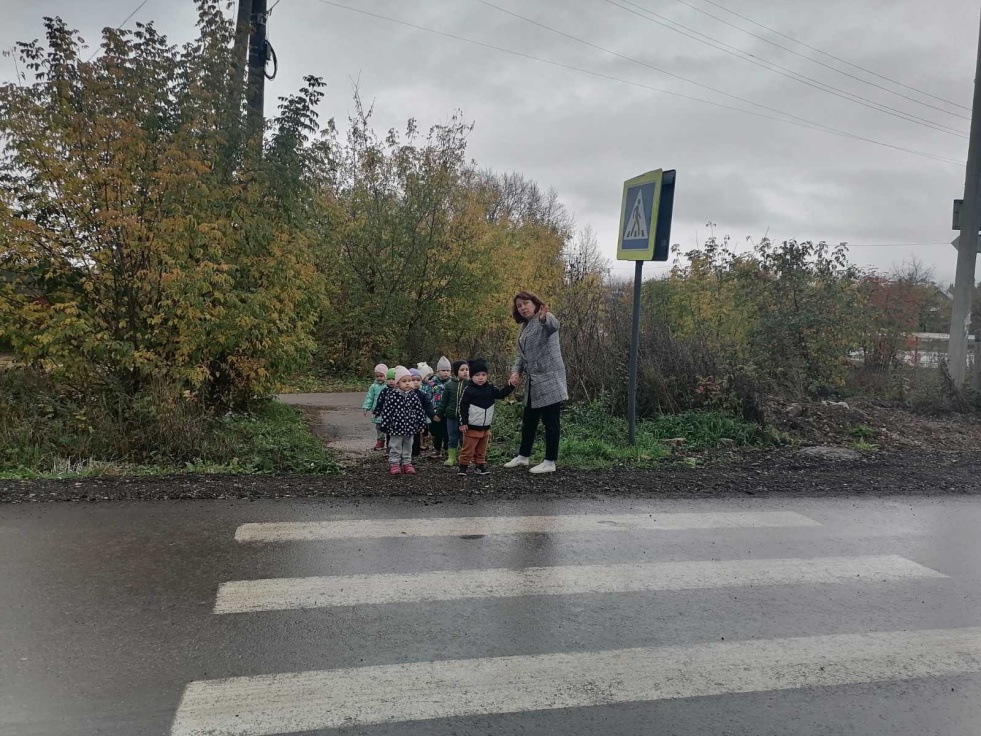 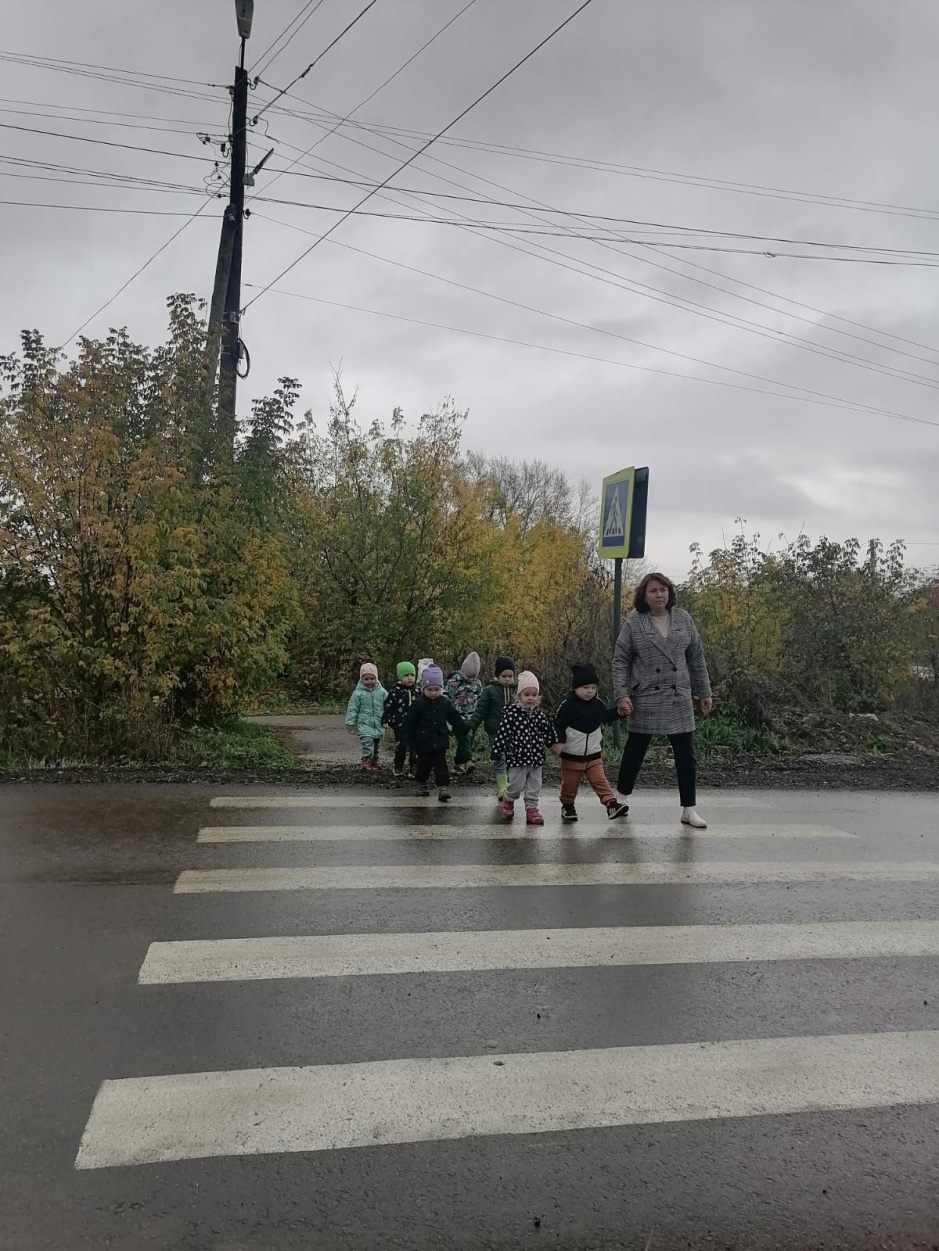 изготовление лепбука " Уроки безопасности"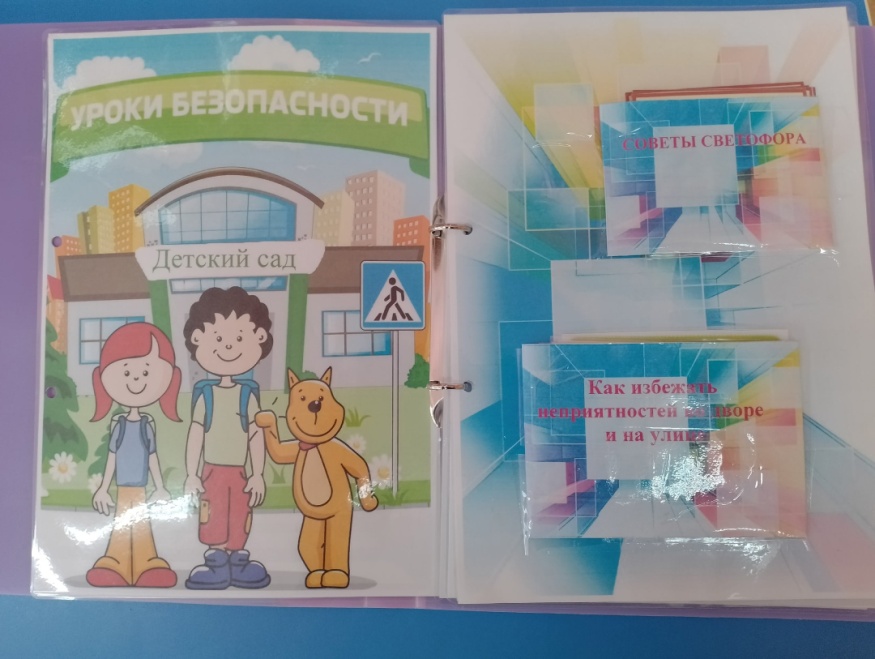 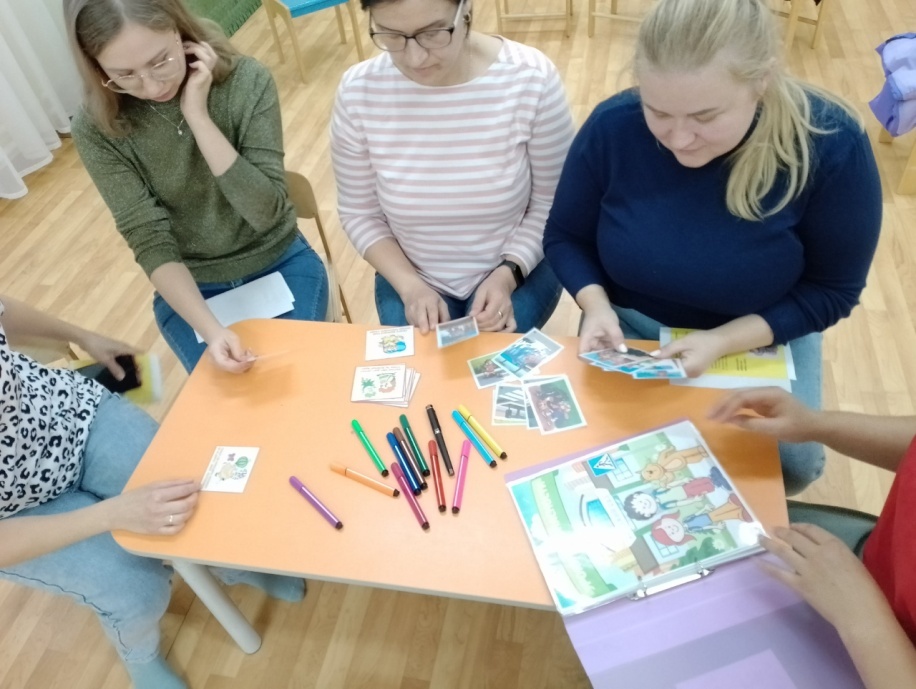 аппликация " Светофорчик"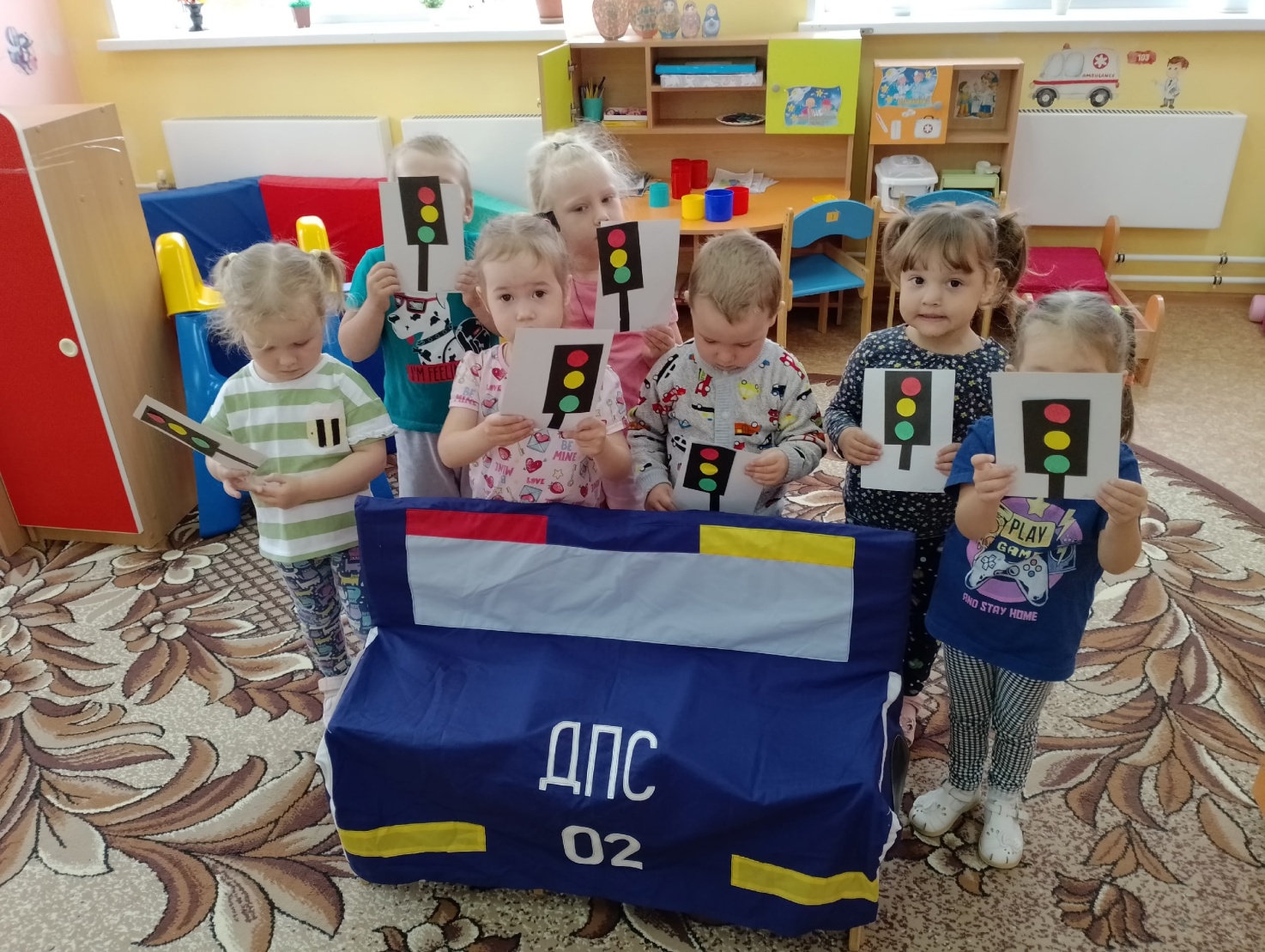 Этапы проектаМероприятияСроки реализацииРезультат1.Подготовительный4 дняМониторингПостановка цели, задач, определение актуальности проектаПодбор методической литературы дляРеализации проекта и наглядно- иллюстративного материала.Подобрать детскую художественную литературу длярассматривания, чтения и обсуждения с детьмиОрганизация предметно- развивающей среды в группеСделать дорогу для макетаПривлечение родителей к участию в проектнойДеятельности через:Информационный стенд с информацией о проекте, обратиться с просьбой к родителям, принятьучастие в изготовлении макета улицы (сделать атрибуты для макета: домики, деревья, машинки и т. п.) и светофора , и лепбука.Написать конспект НОД«Крошка Кот и переход»Написать сценарийДосуга «Юные пешеходы»07.11.23-10.11.23г.Проведен мониторингОпределены цель, задачи,актуальностьпроекта «Малыши и дорога»- Подобран	набор методическойлитературы		и наглядно- иллюстративный материал	для реализации проектаПодобрана детская художественнаялитератураПополнение центра ПДД в группе-Макет дороги- ЛепбукИнформационный лист с информацией о номинацииПроекта и сроках его проведения .Конспект ООД «Крошка Кот и переход»Сценарий досуга«Юные пешеходы»-Пальчиковая гимнастика«Это улица моя»13.11.23г.Текст пальчиковой гимнастики «Это улица моя»ДетиПознакомились с ближайшимОкружением вокруг детского сада(многоэтажные дома, дороги, автотранспорт)и пешеходнымпереходом )-Детипознакомились с произведением Г. Косова «Безопасная дорога»-Отгадывание загадокКонсультация для родителей «ЭтоДолжен знать малыш»Дети посмотрели мультфильм«Смешарики» («Азбукабезопасности»)-Детипознакомились	спотешками	по правилам дорожногодвижения	и произведениемЯ. Пишумов«Машины»-Закрепление навыковориентировки	впространстве	у детей.Макет улицы2.Основной4 дняЦелевая прогулка. Цель: знакомство сБлижайшим окружением и пешеходным переходом.Рассказ воспитателя«Улица, на которойРасположен детский сад»Текст пальчиковой гимнастики «Это улица моя»ДетиПознакомились с ближайшимОкружением вокруг детского сада(многоэтажные дома, дороги, автотранспорт)и пешеходнымпереходом )-Детипознакомились с произведением Г. Косова «Безопасная дорога»-Отгадывание загадокКонсультация для родителей «ЭтоДолжен знать малыш»Дети посмотрели мультфильм«Смешарики» («Азбукабезопасности»)-Детипознакомились	спотешками	по правилам дорожногодвижения	и произведениемЯ. Пишумов«Машины»-Закрепление навыковориентировки	впространстве	у детей.Макет улицы-Чтение художественной литературы:Г.Косова«Безопасная дорога»Текст пальчиковой гимнастики «Это улица моя»ДетиПознакомились с ближайшимОкружением вокруг детского сада(многоэтажные дома, дороги, автотранспорт)и пешеходнымпереходом )-Детипознакомились с произведением Г. Косова «Безопасная дорога»-Отгадывание загадокКонсультация для родителей «ЭтоДолжен знать малыш»Дети посмотрели мультфильм«Смешарики» («Азбукабезопасности»)-Детипознакомились	спотешками	по правилам дорожногодвижения	и произведениемЯ. Пишумов«Машины»-Закрепление навыковориентировки	впространстве	у детей.Макет улицы-Загадывание загадок про пешеходный переходТекст пальчиковой гимнастики «Это улица моя»ДетиПознакомились с ближайшимОкружением вокруг детского сада(многоэтажные дома, дороги, автотранспорт)и пешеходнымпереходом )-Детипознакомились с произведением Г. Косова «Безопасная дорога»-Отгадывание загадокКонсультация для родителей «ЭтоДолжен знать малыш»Дети посмотрели мультфильм«Смешарики» («Азбукабезопасности»)-Детипознакомились	спотешками	по правилам дорожногодвижения	и произведениемЯ. Пишумов«Машины»-Закрепление навыковориентировки	впространстве	у детей.Макет улицы-Оформление стенда«Родителям обезопасности» в приемной группыТекст пальчиковой гимнастики «Это улица моя»ДетиПознакомились с ближайшимОкружением вокруг детского сада(многоэтажные дома, дороги, автотранспорт)и пешеходнымпереходом )-Детипознакомились с произведением Г. Косова «Безопасная дорога»-Отгадывание загадокКонсультация для родителей «ЭтоДолжен знать малыш»Дети посмотрели мультфильм«Смешарики» («Азбукабезопасности»)-Детипознакомились	спотешками	по правилам дорожногодвижения	и произведениемЯ. Пишумов«Машины»-Закрепление навыковориентировки	впространстве	у детей.Макет улицы-Просмотр мультфильма«Смешарики» («Азбука безопасности»)14.11.23г.Текст пальчиковой гимнастики «Это улица моя»ДетиПознакомились с ближайшимОкружением вокруг детского сада(многоэтажные дома, дороги, автотранспорт)и пешеходнымпереходом )-Детипознакомились с произведением Г. Косова «Безопасная дорога»-Отгадывание загадокКонсультация для родителей «ЭтоДолжен знать малыш»Дети посмотрели мультфильм«Смешарики» («Азбукабезопасности»)-Детипознакомились	спотешками	по правилам дорожногодвижения	и произведениемЯ. Пишумов«Машины»-Закрепление навыковориентировки	впространстве	у детей.Макет улицы-Чтение  художественной литературыСмешарики – малышам Потешки - ПДДшки», Я.Пишумов «Машины»Текст пальчиковой гимнастики «Это улица моя»ДетиПознакомились с ближайшимОкружением вокруг детского сада(многоэтажные дома, дороги, автотранспорт)и пешеходнымпереходом )-Детипознакомились с произведением Г. Косова «Безопасная дорога»-Отгадывание загадокКонсультация для родителей «ЭтоДолжен знать малыш»Дети посмотрели мультфильм«Смешарики» («Азбукабезопасности»)-Детипознакомились	спотешками	по правилам дорожногодвижения	и произведениемЯ. Пишумов«Машины»-Закрепление навыковориентировки	впространстве	у детей.Макет улицы-Дидактическая игра«Слева, справа»Текст пальчиковой гимнастики «Это улица моя»ДетиПознакомились с ближайшимОкружением вокруг детского сада(многоэтажные дома, дороги, автотранспорт)и пешеходнымпереходом )-Детипознакомились с произведением Г. Косова «Безопасная дорога»-Отгадывание загадокКонсультация для родителей «ЭтоДолжен знать малыш»Дети посмотрели мультфильм«Смешарики» («Азбукабезопасности»)-Детипознакомились	спотешками	по правилам дорожногодвижения	и произведениемЯ. Пишумов«Машины»-Закрепление навыковориентировки	впространстве	у детей.Макет улицы-Оформление макета дорогиТекст пальчиковой гимнастики «Это улица моя»ДетиПознакомились с ближайшимОкружением вокруг детского сада(многоэтажные дома, дороги, автотранспорт)и пешеходнымпереходом )-Детипознакомились с произведением Г. Косова «Безопасная дорога»-Отгадывание загадокКонсультация для родителей «ЭтоДолжен знать малыш»Дети посмотрели мультфильм«Смешарики» («Азбукабезопасности»)-Детипознакомились	спотешками	по правилам дорожногодвижения	и произведениемЯ. Пишумов«Машины»-Закрепление навыковориентировки	впространстве	у детей.Макет улицы-Подвижная игра«Воробушки и автомобиль»-Развитие умения ориентироваться в пространстве	идействовать	по сигналу воспитателя-Закреплениепредставлений у детей об улице, дороге, о грузовых, легковыхавтомашинах-Повтор или правила дорожногодвижения- Обсуждение опасных ситуаций и закрепление правил поведения на улице-Детипознакомились с произведениями О. Бедарев  «Если бы…», «Посмотри,где переход», Я.Пишумов«Запрещается- разрешается»-Детипознакомились со Светофорчиком и дорожным знаком«Пешеходный переход»-Дети	закрепят знания о назначении световых сигналов светофора-Дидактическая игра«Как устроена улица»-Развитие умения ориентироваться в пространстве	идействовать	по сигналу воспитателя-Закреплениепредставлений у детей об улице, дороге, о грузовых, легковыхавтомашинах-Повтор или правила дорожногодвижения- Обсуждение опасных ситуаций и закрепление правил поведения на улице-Детипознакомились с произведениями О. Бедарев  «Если бы…», «Посмотри,где переход», Я.Пишумов«Запрещается- разрешается»-Детипознакомились со Светофорчиком и дорожным знаком«Пешеходный переход»-Дети	закрепят знания о назначении световых сигналов светофора-Игровые ситуации«Мы по улице идем»-Развитие умения ориентироваться в пространстве	идействовать	по сигналу воспитателя-Закреплениепредставлений у детей об улице, дороге, о грузовых, легковыхавтомашинах-Повтор или правила дорожногодвижения- Обсуждение опасных ситуаций и закрепление правил поведения на улице-Детипознакомились с произведениями О. Бедарев  «Если бы…», «Посмотри,где переход», Я.Пишумов«Запрещается- разрешается»-Детипознакомились со Светофорчиком и дорожным знаком«Пешеходный переход»-Дети	закрепят знания о назначении световых сигналов светофора-Развитие умения ориентироваться в пространстве	идействовать	по сигналу воспитателя-Закреплениепредставлений у детей об улице, дороге, о грузовых, легковыхавтомашинах-Повтор или правила дорожногодвижения- Обсуждение опасных ситуаций и закрепление правил поведения на улице-Детипознакомились с произведениями О. Бедарев  «Если бы…», «Посмотри,где переход», Я.Пишумов«Запрещается- разрешается»-Детипознакомились со Светофорчиком и дорожным знаком«Пешеходный переход»-Дети	закрепят знания о назначении световых сигналов светофора-Рассматривание плакатов«Правила поведения на улице»15.11.23г.-Развитие умения ориентироваться в пространстве	идействовать	по сигналу воспитателя-Закреплениепредставлений у детей об улице, дороге, о грузовых, легковыхавтомашинах-Повтор или правила дорожногодвижения- Обсуждение опасных ситуаций и закрепление правил поведения на улице-Детипознакомились с произведениями О. Бедарев  «Если бы…», «Посмотри,где переход», Я.Пишумов«Запрещается- разрешается»-Детипознакомились со Светофорчиком и дорожным знаком«Пешеходный переход»-Дети	закрепят знания о назначении световых сигналов светофора-Чтение О.Бедарев «Если бы …», «Посмотри, где переход», Я. Пишумов«Запрещается-разрешается»(отрывок из стихотворения)-Развитие умения ориентироваться в пространстве	идействовать	по сигналу воспитателя-Закреплениепредставлений у детей об улице, дороге, о грузовых, легковыхавтомашинах-Повтор или правила дорожногодвижения- Обсуждение опасных ситуаций и закрепление правил поведения на улице-Детипознакомились с произведениями О. Бедарев  «Если бы…», «Посмотри,где переход», Я.Пишумов«Запрещается- разрешается»-Детипознакомились со Светофорчиком и дорожным знаком«Пешеходный переход»-Дети	закрепят знания о назначении световых сигналов светофора- В гости приходит самодельная игрушка Светофорчик, приносит дорожный знак«Пешеходный переход»-Развитие умения ориентироваться в пространстве	идействовать	по сигналу воспитателя-Закреплениепредставлений у детей об улице, дороге, о грузовых, легковыхавтомашинах-Повтор или правила дорожногодвижения- Обсуждение опасных ситуаций и закрепление правил поведения на улице-Детипознакомились с произведениями О. Бедарев  «Если бы…», «Посмотри,где переход», Я.Пишумов«Запрещается- разрешается»-Детипознакомились со Светофорчиком и дорожным знаком«Пешеходный переход»-Дети	закрепят знания о назначении световых сигналов светофораБеседа«Светофор–друг ребят»Чтение С. Михалков«Светофор»Дидактическая игра«Красный, желтый, зеленый» сИспользованием макета«Светофор»-Развитие умения ориентироваться в пространстве	идействовать	по сигналу воспитателя-Закреплениепредставлений у детей об улице, дороге, о грузовых, легковыхавтомашинах-Повтор или правила дорожногодвижения- Обсуждение опасных ситуаций и закрепление правил поведения на улице-Детипознакомились с произведениями О. Бедарев  «Если бы…», «Посмотри,где переход», Я.Пишумов«Запрещается- разрешается»-Детипознакомились со Светофорчиком и дорожным знаком«Пешеходный переход»-Дети	закрепят знания о назначении световых сигналов светофора-Чтение Сказка об огонькахПрактическое задание для родителей «КакРаботает светофор»Подвижная игра«Пешеходы»-Обращать внимание детей на сигналы светофора при переходе через дорогу, а там где нет светофора, на дорожный знак«Пешеходный переход»-Развивать умение ориентироваться на сигналы светофора- Моделирование дорожных ситуаций«Внимание, переходим дорогу» на макете улице16.11.23г.-Задания	сразличными опаснымиситуациями	на улице и дороге- Чтение загадок про пешеходный переход и светофор-Отгадывание загадокЧтение художественной литературы:О.Тарутин «Для чего нам светофор»,  Я. Пишумов«Пешеходный светофор», А. Северный «Светофор»Подвижная игра«Цветные автомобили и пешеходы»-ДетиПознакомились с произведениями:О. Тарутин «Для чего нам светофор», Я. Пишумов«Пешеходный светофор», А. Северный«Светофор»-Детисамостоятельноиграют	сосверстниками	и воспитателями-Досуг«Юные пешеходы»- Показ настольного театра«Юные пешеходы»-Оформление стенда«Родителям обезопасности» в приемной группы-Памятка дляродителей«Правила дорожногодвижения»3.Заключительный1 деньПроведение ООД «Крошка Кот и переход»Мониторинг17.11.23г.Самостоятельное выполнениезаданийСветофорчика детьми-аппликация  «Светофорчики»-Анализ результатов проекта-Выводы№ФИОУмеет ориентироваться в пространстве (группа, участок)Различает проезжую часть дороги и тротуар, понимает значение сигналов светофораИмеет представление о безопасном поведении на дорогеИмеет представление работе водителяИтоговые баллы